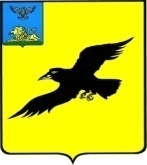 ИЗБИРАТЕЛЬНАЯ КОМИССИЯ ГРАЙВОРОНСКОГО ГОРОДСКОГО ОКРУГА ПОСТАНОВЛЕНИЕРассмотрев заявление члена участковой избирательной комиссии избирательного участка № 493 срока полномочий 2018-2023 годов, Избирательная комиссия Грайворонского городского округа постановляет:Исключить из состава участковой избирательной комиссии № 493следующего члена с правом решающего голоса:	 - Волкову Людмилу Владимировну, 1982 года рождения, образование среднее общее, временно неработающую, рекомендованную для назначения в состав комиссии политической партией «Патриоты России».2. Назначить в состав участковой избирательной комиссии № 493 из резерва составов участковых избирательных комиссий Головчинской сельской территории следующего члена с правом решающего голоса:	 - Лазареву Наталью Александровну, 1998 года рождения, образование высшее, учителя МБОУ «Головчинская СОШ с УИОП», предложенную для зачисления в резерв составов участковых избирательных комиссий избирательных участков №№ 489- 494 Головчинской сельской территории Грайворонского городского округа срока полномочий 2018 – 2023 годов собранием избирателей по месту работы.	3. Направить настоящее постановление в Избирательную комиссию Белгородской области, разместить на официальном сайте Администрации Грайворонского городского округа в разделе «Избирательная комиссия» в информационно-телекоммуникационной сети «Интернет».4. Контроль за исполнением настоящего постановления возложить на секретаря Избирательной комиссии Грайворонского городского округа Л.А. Угольникову.	Председатель     Избирательной комиссииГрайворонского городского округа                                     С.В. Краснокутский 	Секретарь     Избирательной комиссииГрайворонского городского округа                                      Л.А. Угольникова 26 августа 2021 года№ 70/430-1О внесении изменений в состав участковойизбирательной комиссии избирательного участка № 493 срока полномочий 2018-2023 годов